tt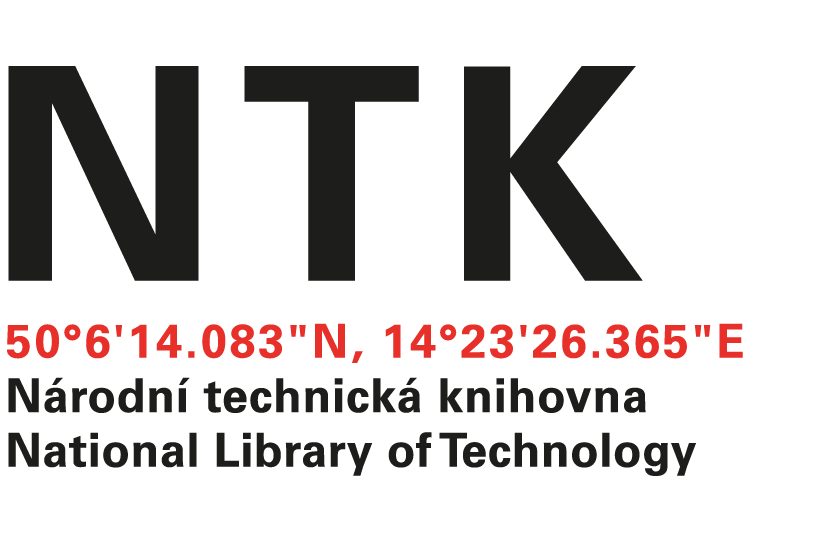 Vitra Koncept s.r.op. Veselý PetrKřižíkova 34               							180 00 Praha 8                                                                                             IČO: 25737287č. j. NTK/ 305/2023 -62v Praze dne: 17. 10. 2023Věc: OBJEDNÁVKANa základě Vaší cenové nabídky ze dne 17. 10. 2023 objednáváme:  4 ks běžný stůl, podnož ocelová, barva černá 4412, deska LTD černá, tl.18mm, rozměr            70x70cm, material Krono 190PE, ostré hrany10 ks čtyřnohé židle, š.620x v.815 x 565 cm, vyška sedáku 440 cm, podnož 4 nohy,         polyamid, barva černá, včetně kluzaku, látkový potah: polyester 100%, 250g/m2,             80000 Martindale, barva béžová. Pro doplnění inventáře AK v objektu Národní technické knihovny Technická 6, Praha 6.Cena:    159 003,21 Kč s DPH a dopravouTermin: do 27. 10. 2023S pozdravemIng. Vladimír Pavlíkvedoucí oddělení správy a provozuObjednávku přijal: